Y6 Maths Gold task for Wed 2nd Feb ANSWERS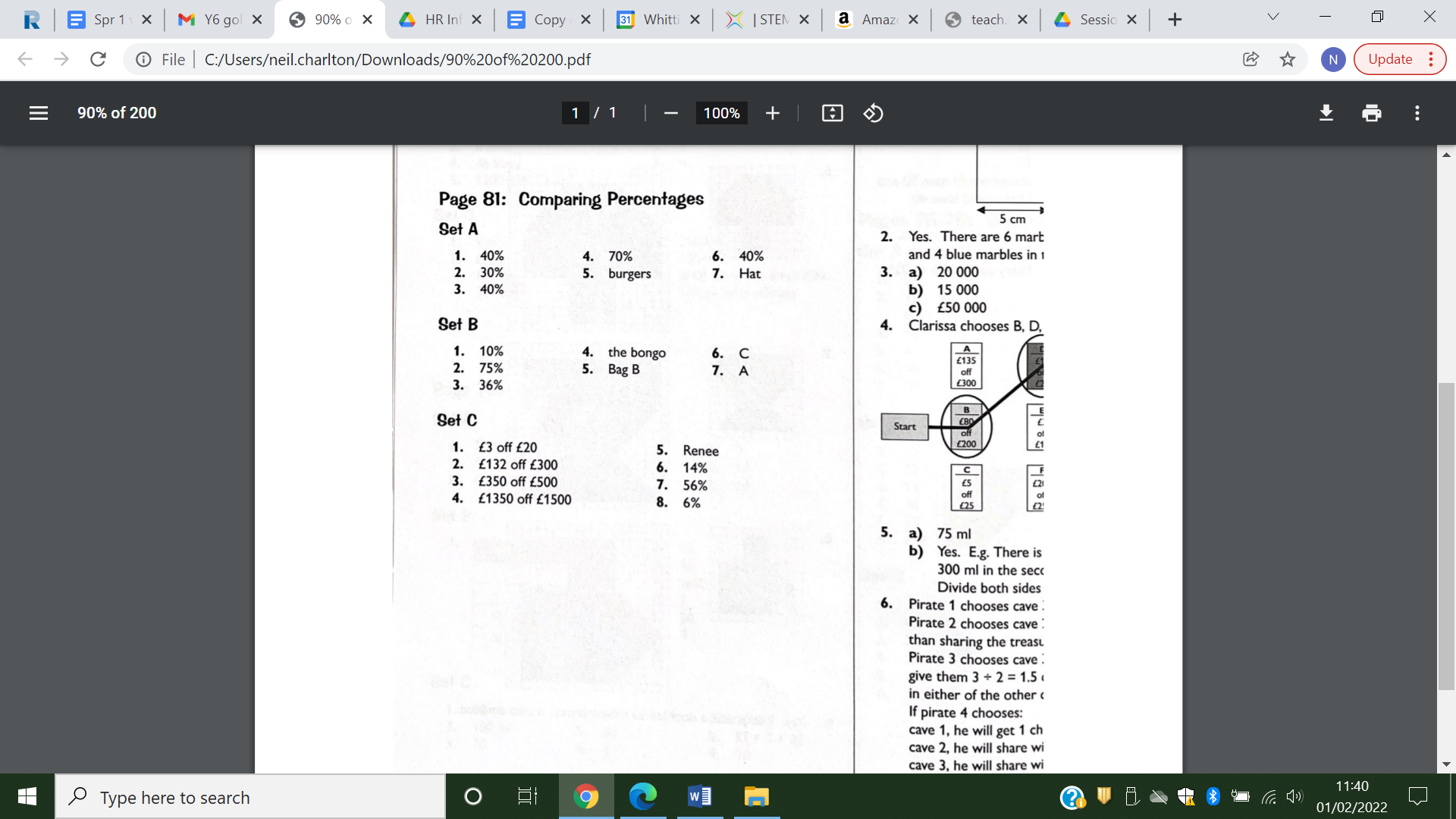 Y5 Maths Gold task answers for Thu 3rd Fen ANSWERS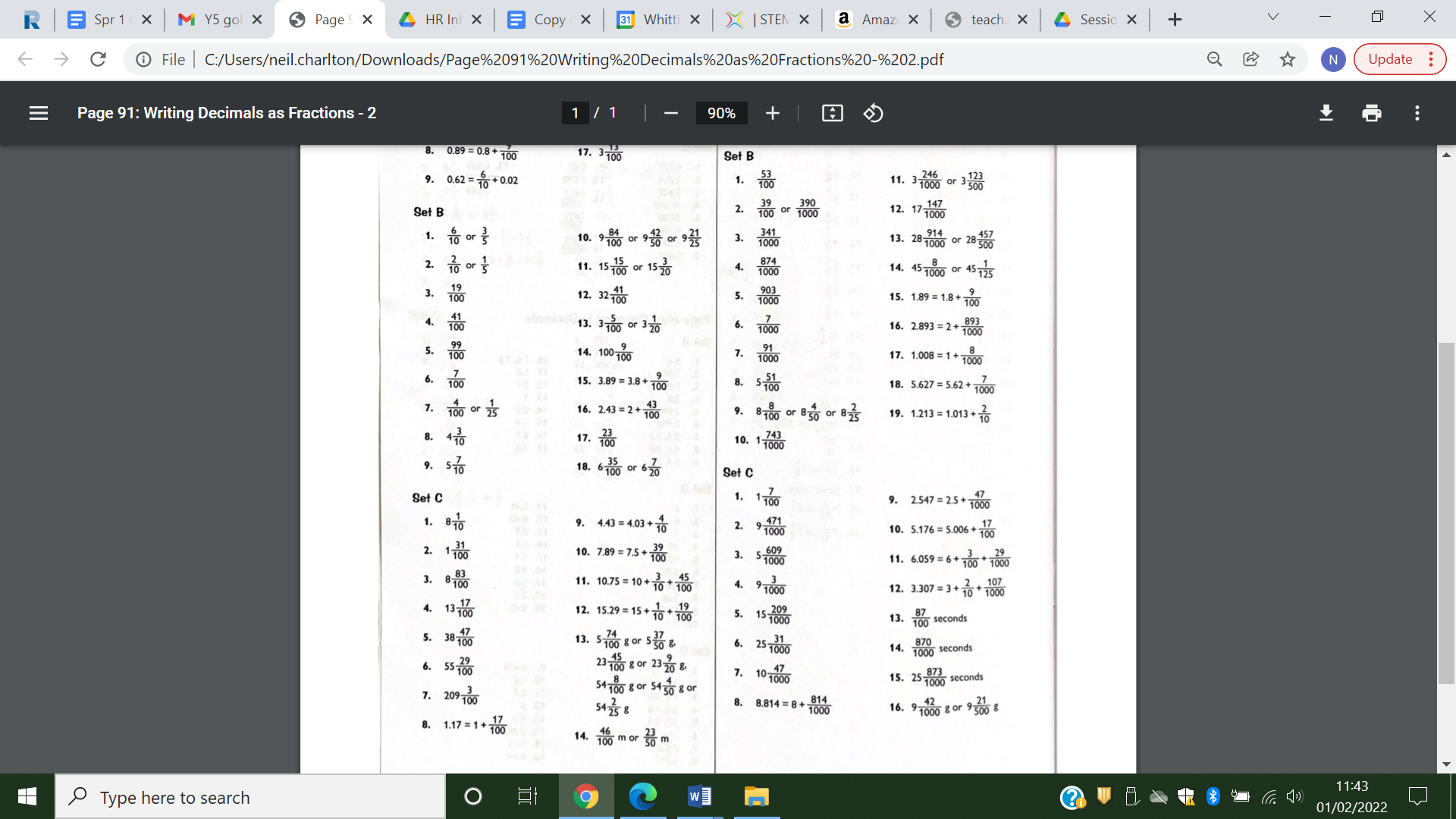 